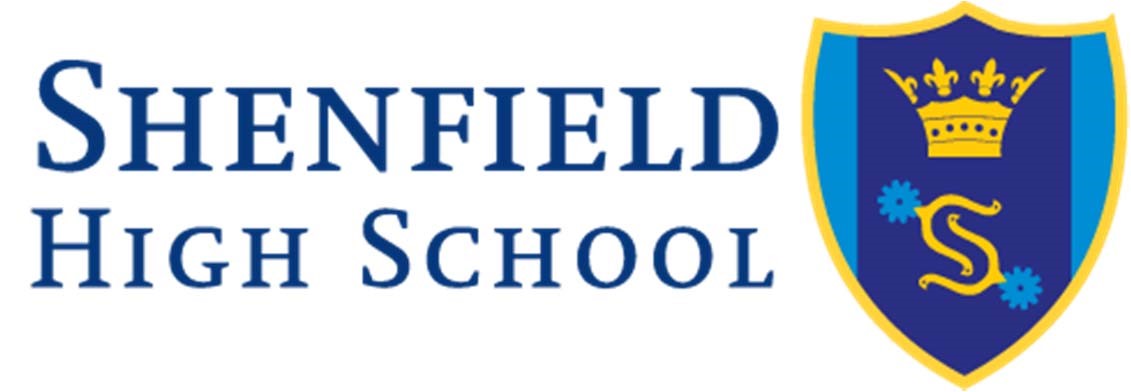 BEHAVIOUR FOR LEARNING POLICY  July 2022BEHAVIOUR FOR LEARNING POLICY  1 	Rationale and Purpose  Shenfield High School provides a safe, secure and supportive environment where all students can learn and all teachers can teach good and outstanding lessons.  The Behaviour for Learning Policy is built upon the fundamental principles of building positive relationships and supporting students in meeting expectations. This Policy, therefore, is underpinned by a firm belief in restorative approaches to support students’ learning.  Students are expected to engage in all learning opportunities, demonstrating a positive attitude and a desire to achieve the best they possibly can whilst supporting the learning of their fellow students.  The Behaviour for Learning Policy provides clarification, coherence and consistency in understanding and implementing the rights and responsibilities of students and teachers.  2 	Objectives  To create a positive learning environment in which students and teachers work together to ensure that the core values of Shenfield High School are upheld, and the pillars of expectation within a productive school community:   3 	Aims  3.1 	In order to achieve our objectives, we aim to:  Demonstrate respect for ourselves, each other and the whole school community  Take responsibility for our individual roles in a purposeful, productive communityProvide a climate that supports students in being ready to learnChallenge all members of the community to reach their full potentialEncourage collaboration between all community membersProvide opportunities for positive contribution in all areas of school lifeThe foundations of the school’s Behaviour for Learning Policy are threefold:  3.2 	Respect  We will encourage students to develop a healthy self‐respect through high expectations and through rewarding success  We will encourage students to show respect for all other members of the school community  We will continue to foster a sense of supportive camaraderie  3.3 	Rights   Students have a right to learn without having their learning disrupted  Teachers have a right to teach without having their lessons disrupted  Students have a right to have their opinions heard at the appropriate time, provided that this does not impinge upon the first two rights above  Teachers have a right to have their instructions followed, as it is they who are responsible for ensuring that all students have access to learning at all times All members of our school community have a right to feel safe at all times 3.4 	Responsibilities   With these rights comes the responsibility of all members of the school community to act in the best interests of staff and students alike:  As staff of Shenfield High School, we will do our best to:  Provide an ordered, caring and supportive environment which celebrates diversity and equality.  We will also provide for the academic, social, physical and personal development of each individual; Treat students and each other with respect, fairness, courtesy and consideration; Have high expectations of ourselves and students, acting as appropriate role models; Provide a full and balanced curriculum which, as far as is possible, allows and challenges each student to excel and to develop their interests further; Promote students contribution towards high standards of work and behaviour; Provide regular opportunity and guidance for PREP, whilst building on students’ natural curiosity, initiative and talents;Promote the notion of collaboration towards development of learning and success;Provide accurate and informative assessment information via Go4Schools/Edulink that indicates both a student’s stage of progress and their attitude towards learning and school values.Keep students and parents/carers informed about school affairs and provide parents/carers with necessary information about their child’s general development;  Give parents/carers regular opportunities for meetings with teachers and be available, by appointment, at other times when concerns or questions arise; Keep parents/carers fully informed about important school matters through letters home, the school’s website, regular newsletters and social media; Listen to concerns and complaints and respond to them efficiently, promptly and sensitively; As students of Shenfield High School, we expect all students to:  positively represent all school values:Challenge; Collaboration; Contribution; Respect; Responsibility; Ready to Learnrepresent themselves, their family and the school in a respectful and responsible manner at all times;consistently attend school punctually;wear full uniform with pride, upholding the high expectations of the school environment;be polite to other people in school and also in the community; behave in an honest and sensible manner, showing respect for the fabric of school, personal, and others property;listen attentively and respect all learning opportunities, as well as the needs and wishes of others;take care of school buildings and equipment, helping to keep the environment attractive and free of litter;  uphold responsibilities in being fully prepared for learning, through both a positive mindset and having all equipment required;take advantage of opportunities offered, both educational and extra‐curricular. This includes fundamental literacy skills by investing at least 20 minutes per day in reading appropriate text.act as a reliable messenger between home and school; accept responsibility for actions, respecting consequences and learning from mistakes.work hard in lessons to develop ability further and endeavour to overcome challengesUse all forms of technology in line with commitments made in the student acceptable use agreementkeep computer passwords confidential and use the school’s computer systems according to the rules and guidance; this includes always following teachers’ instructions when provided with technology to use.The responsibilities of all stakeholders regarding the relationship that exists between the students, their parents/carers, staff and the wider school are further detailed within the Home School Agreement document.4	School CultureWithin the safe, secure and supportive environment of Shenfield High School, it is hoped that all students feel confident to positively contribute and engage in a manner that embodies hard work, perseverance and the overcoming of challenges as a norm. The entire school community should strive to ensure this is part of the day to day culture of the school.4.1	A culture of celebrationAs a means of developing and maintaining a positive culture for personal development, learning, and progress across the school, it is important that:Staff actively plan and provide opportunities in each lesson to celebrate challenge, contribution and collaborationStudents strive to challenge themselves, contribute positively, and collaborate with others in every element of school life.Parents, Carers and other stakeholders promote the importance of challenge, positive contribution and collaboration within the school environment.In the seeking and recognition of celebration, the concepts of Challenge, Contribution and Collaboration should be Inclusive of, but not limited to:ChallengeActions that demonstrate a positive mindset towards the overcoming of challenges and barriers faced within learning. This may be established through attitude to leaning, the seeking of additional learning opportunities, or response to feedback. This may include working towards or beyond specific learning and personal targets or objectives.ContributionActions that include individuals or groups having a positive impact towards the school environment. Such actions should exemplify school values and may occur within classroom learning, social time actions or extra-curricular commitment.CollaborationActions in which individuals work collectively with their peers or staff to achieve a desired goal or outcome. Collaboration may include elements of teamwork, development of shared approaches, inspiration, assistance or support.4.2	Celebration Points In recognition of desired behaviours and approaches, staff should actively ensure ‘Celebration points’ are awarded under the category of celebration – Challenge, Contribution or Contribution.Such points may be awarded through the planned and implemented opportunities within lessons, or the characterisation of these cultural aspects in student’s general conduct. In order to award a point, staff must attribute the desired point by logging on SIMS/Edulink under the correct headline.Staff are required to log a minimum of one celebration point for each aspect within each hour of learning, and in line with staff expectations, encouraged to praise publicly where applicable.Accumulation of celebration points will assist students in the receiving of long term accomplishments and awards in school, whilst also allowing teaching staff, year teams and support staff to forensically analyse areas of performance in which the students are succeeding.4.3 	KS4 CreditsWithin KS4, opportunities for recognition of the three separate entities of Challenge, Contribution and Collaboration should be provided in each lesson, however they should be recorded as collective KS4 credits, providing a more streamlined and established approach for older students. The accumulation of KS4 credits will once again be used as a measure of students’ approach to school life, and provide opportunity for further acknowledgement through the means of Headteacher awards. These awards (documented below) should be held in the highest regard and provide a valuable addition to any higher education application.4.3	SHS AwardsThroughout the academic year, a number of formal events take place annually to acknowledge students’ accomplishments and commitments, These events include:KS4 and 5 AwardsMusician of the Year AwardsSports Awards EveningJack Petchey Award ceremoniesHouse Awards (Towards the House Trophy))Celebration Assemblies – Battle of the formsEnd of Year Celebration Awards (Year group based)Alongside these events, students can work towards a series of awards that focus on their consistent attitude towards school values, celebrating those who personify school values within their daily approach.All Awards are celebrated and awarded in line with the schools house system.KS3 AwardsDuring their time in KS3, students will have annual opportunities to work towards their Bronze, Silver and Gold awards. Students play an active role in tracking their accomplishments across the year groups, supported by Form Tutors, Year teams and elder members of their House.In order to receive their award, students must acquire ‘Crests’ in each of the three C’s. These can be attained through continued conduct (C Points) or one off displays of excellence (Commendations). In the event of a Commendation, this should be signed by the awarding Teacher and Student Head of House before being presented to the tutor and stored in students’ Achievement file.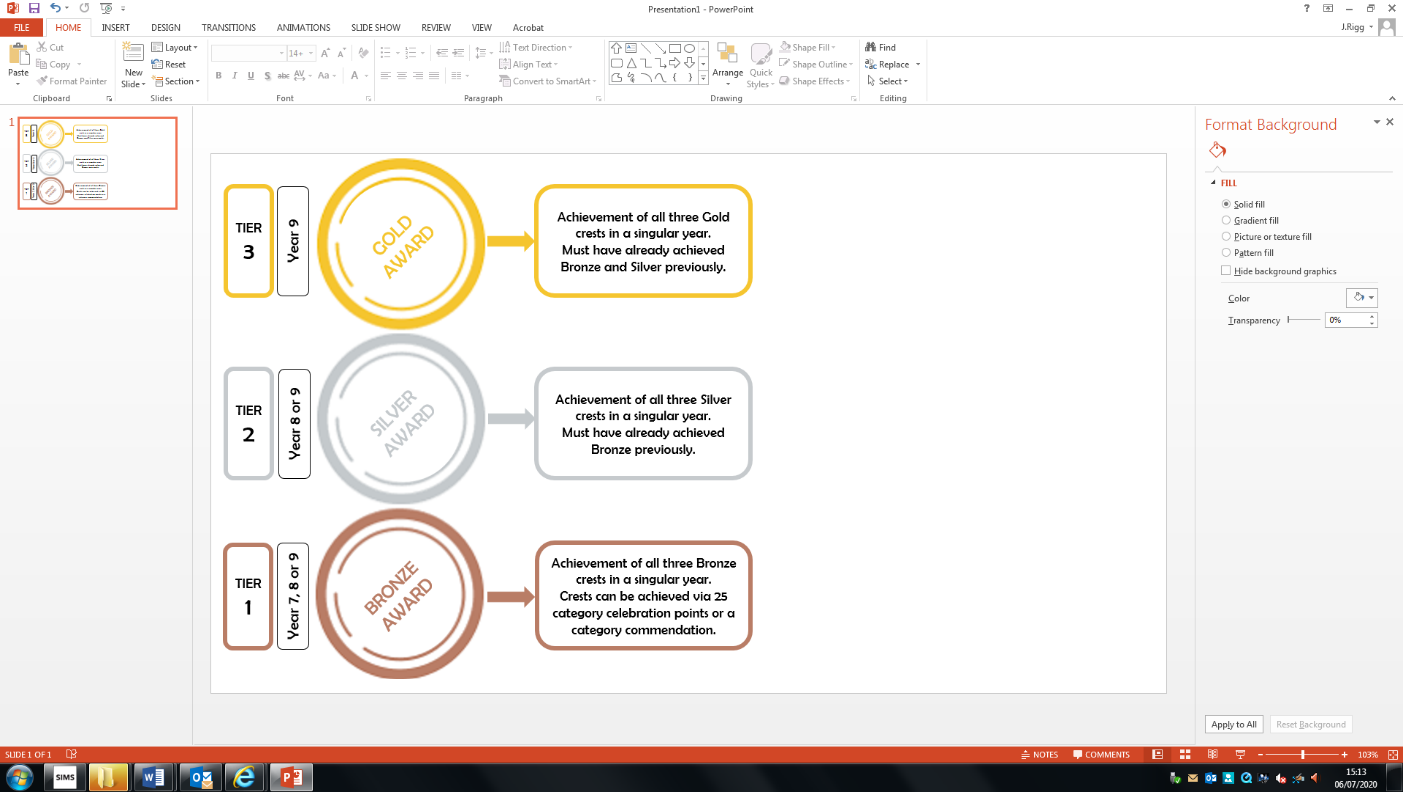 KS4 Headteacher AwardWithin KS4, continued opportunities will arise for celebration and recognition. In a more mature and formal manner, students in Year 10 shall be eligible for prestige recognition via a KS4 Headteacher award.A Headteacher award will be issued upon a number of criteria being monitored, achieved and accumulated. Measures will include KS4 Credits, Attitude to Learning and a successful application that evidences a student meeting the schools’ six core values across their tenure.4.4	‘Praise in Public’Where appropriate, students also receive praise and recognition in a number of other ways that reinforce their efforts and investment. These methods include, but are not limited toVerbal feedback/praiseWritten comment on work/in book Stickers/Subject stampsPhone calls / letters / postcards homeCertificates Student of the WeekQueue Jumper Passes  Attendance AwardsMention in Assemblies Bespoke awards in Achievement Assemblies  Reward trips4.5	House Leadership rolesStudents who continually meet and exceed expectations by unrelentingly promoting positive values will be granted access to substantial leadership roles within the Student Leadership Board. Working with others across all year groups, esteemed roles within leadership will be offered within the developing house system of the school to facilitate change and enable impact. Student Leadership roles are highly valued and follows a stringent application processes.5	The ‘Three R’ PrinciplesWhere unable to celebrate an individual’s contribution to the wider school environment, support will be made available through school support networks and teams to ensure The Three R principles are being met within the individual’s conduct as a basic expectation. Where required, the school’s stepped intervention system will be applied to ensure appropriate conduct.All stakeholders within the school community are expected to endorse the principles below in a consistent manner, creating a school culture where all parties work collaboratively towards the success and personal development of young people.These principles are entrenched within both the Behaviour for Learning Policy and day to day practice of the school, forming a consistent narrative that echoes the minimum expectations of learners5. 1	Consequences for actions Where students are not meeting expectations regarding behaviour for learning, they will be supported in doing so using the Shenfield High School Behaviour for Learning stepped interventions.5.2	Held for SLT  A student will be removed from the wider school community as a minimum if in receipt of a Stage four intervention. Following removal via Time Out, a situation is expected to be successfully restored before the student returns to the classroom environment. For situations of greater magnitude, a further sanction may apply.5.3 	3 to 4  3 to 4 detentions take place between 3pm and 4pm will be served as a result of sustained disruptive behaviour and failure to respond to lesser interventions, such as inappropriate participation in restorative conversations.A 3 to 4 may be applied by SLT, Team Leaders, and the Pastoral Team, who will liaise with Parents/Carers to inform and provide appropriate notice.All 3 to 4 sanctions must be recorded via Student Services.Despite the entitlement of teachers to issue after school detentions without notice (Department for Education, 2016), Shenfield High School will always endeavour to give prior notice and actively work with parents to ensure after school sanctions can be served effectively within a sufficient time frame.  5.4	BLUE Room  Serious breaches of the Behaviour for Learning Policy will result in students serving a “fixed term inclusion” which will take place in the BLUE Room.  In order to return to mainstream at the end of the fixed term: Students must follow BLUE Room rules   A reintegration meeting with parents must take place  Students must reflect on their behaviour and endeavour to put things right as appropriate  Students must demonstrate an understanding of school expectations and a willingness to meet them in the future  All referrals to the BLUE room must be approved by either: Mr Rigg, fellow members of SLT or the Pastoral Co‐Ordinator, Miss Day.  The following members of staff may make referrals:   Members of SLT  Pastoral Coordinator or Pastoral Managers6 	         Continued breach of expectations and values In all instances where the expectations of Shenfield High School are heavily compromised or consistently undermined, contact with parents/carers will be a priority of teaching staff, Team leaders, Pastoral staff or members of SLT. In the interest of student support, it may be appropriate for members of staff to meet with parents/carers. If contact cannot be made via telephone and there is no response to email or letter, a home visit may have to take place.  In order to address continued behaviours, the following may be applied:6.1       Senior Leadership Team Detentions Persistent behaviour issues will result in an after school detention issued via the Behaviour and Standards Team on behalf of the Senior Leadership Team, who will supervise the sanction. Students are expected to meet all expectations within the detention, following all instructions and upholding the school’s key values. Students will be expected to show significant improvements in behaviour and engagement following such intervention.6.2	Headteacher DetentionIn instances where SLT detentions fail to provide progress, and school values and expectations continue to be undermined, a two hour detention will be imposed on a designated Friday, in which the student will reflect on their behaviour with the Headteacher and plan for improved conduct.6.3 	Pastoral Support PlanStudents who do not respond to the positive interventions the school puts into place could find themselves at risk of Permanent Exclusion. The school will support these students by implementing a Pastoral Support Plan (PSP):  16 weeks in duration – reviewed at 4, 8, 12 and 16 weeks  Can be terminated if behaviour deteriorates  On Report  Specific support  Clear sanctions   6.4 	Formal Warning System  The success of the school and all the students within it depends upon students working well and behaving properly. Students who continue to misbehave are failing to comply with the school’s standards, rules and ethos. The school will do everything it can to support students. However, on occasions, it may be necessary for students to be issued a Formal Warning, the structure of which is as follows:  First Verbal Warning  Second Verbal Warning  First Written Warning  Final Written Warning  The purpose of the warning system is to indicate to students and their parents that concern about not meeting the school’s expectations is escalating and to indicate that the student’s place in the school may be put in jeopardy if such misbehaviour persists. 6.5 	      SuspensionA student may be suspended for 1 or more days, depending on the severity of the incident and taking into account whether or not it is a recurrence of an offence. Students should complete all provided school work whilst serving a suspension, and will complete a formal reintegration with senior members of staff at the end of any suspension period. 7	Permanent Exclusion  In extreme cases when the misbehaviour represents a serious threat to other students, staff or to the life of the school, or when all other discipline strategies have been exhausted, a student may be required to leave.   Parents will be informed of any exclusion as soon as possible with a follow up letter giving details and explaining the parents’ responsibilities and rights, including how an exclusion can be challenged. 8.	Ready to Learn expectationsIn upholding school standards and requirements to be ‘Ready to Learn’, the following protocols are applied:8.1       UniformThe school’s Uniform policy is a readily available document that defines the specific requirements of student attire. Where students do not meet requirements without a valid communicated reason, staff will consistently intervene. ‘Valid’ reason lies in the interpretation of the school in applying the policy.Where students are able to correct uniform omissions, they must do so immediately. Persistent reminders may require a loss of social time. Staff reserve the right to confiscate items outside of policy requirements, such as Jewellery or hoodies.Students unable to correct uniform omissions will be issued a ‘Ready to Learn – Uniform’ card and a same day detention.8.2      	Punctuality to SchoolPunctuality to school is an essential skill that identifies a student’s attitude towards school life.In accordance with attendance protocols, students arriving late must arrive via the late gate (up until 9am) and via reception thereafter. Students arriving late without a valid pre communicated reason by parents/carers will be issued a same day detention.8.2      	Punctuality to lessonsStudents are expected to transition calmly and promptly between lessons. Bells are provided during unstructured time to provide ample warning and organisation to ensure punctuality.Students acquiring persistent late marks to lessons within a singular week will serve a detention the following week. Failure to correct punctuality issues will lead to an escalation of consequence.8.3	Social time detentionsDetentions are issued in line with removing poor behaviour during unstructured time, and for instances where Ready to Learn expectations are not met.Lunchtime detentions re issued for a period of 30 minutes, meaning arrival no later than 1.25pm. Students arriving late will be required to recomplete the detention, whilst those absent will be referred for 3 to 4 Detentions (noted in 5.3).9 	The Law 9.1 	Power to use reasonable force  All members of staff have a legal power to use reasonable force (Section 93, Education and Inspections Act 2006).  Members of staff have the power to use reasonable force to prevent students committing an offence, injuring themselves or others, or damaging property, and to maintain good order and discipline in the classroom.  When a member of staff has had to use any force in dealing with a student the incident should be reported and a written account given to the Headteacher within 24 hours.  Where any use of force is reported to a member of staff they should report the matter immediately to the Headteacher or a senior member of staff.  9.2 	Confiscation of inappropriate items  Members of staff can confiscate students’ property. The law protects them from liability for damage to, or loss of, any confiscated items provided they have acted lawfully (Section 94 of the Education and Inspections Act 2006).  9.3 	Power to search students without consent  The school does not need the student’s consent to search them, or their belongings, including digital technologies such as mobile phones, if it is suspected that the student has in their possession a prohibited item such as:alcohol   drugs  stolen items   tobacco, cigarette papers lighters and e‐cigarettes  fireworks   pornographic imagesmaterial or content that could cause harm to othersmaterial or paraphernalia related to extremismany article that has been or is likely to be used to commit an offence, cause personal injury or damage to property  any items or paraphernalia deemed to be associated with the use of prohibited substances  any item banned by the school rules which has been identified in the rules as an item which may be searched for. All weapons and knives and extreme or child pornography must always be handed over to the police, otherwise it is for the Pastoral Team to decide if and when to return a confiscated item.There will normally be 2 members of staff present during a search – a person to do the search and a search witness, at least one of whom will be the same sex as the student.  The student may be asked to remove outer clothing only.Refusal to be searched will be met with a Fixed Term Exclusion for the security of the school community.9.4 	Students’ conduct outside the school gates  Teachers have the power to discipline students for misbehaving outside of the school premises. If this is necessary, we will investigate, inform parents/carers and use the sanctions available in the Behaviour for Learning Policy to support good order and good discipline within our community.10            Mobile phones and other communication devices The safe and appropriate use of mobile phones and communication devices is allowed outside of the school building, and during any period of the day outside of learning time, unless otherwise stated. Such use should not violate the privacy of others, cause harm or distress to anyone within the school community, or undermine the school’s key values. Inappropriate or untimely use of a communication device that undermines the school values and expectations will lead to confiscation under the empowerment of Section 91 of the Education and Inspections Act (2006).Upon confiscation, a device will be held until collected by parent/carer or other designated and appropriate adult.  11           Related PoliciesThe school’s Behaviour for Learning Policy works in conjunction with, but is not limited to, the policies identified below:Attendance PolicyPeer on Peer abuse PolicyeSafety PolicyEquality and Diversity PolicyKeeping Children Safe in EducationSafeguarding PolicySex and Relationships Education PolicyUniform PolicySpecial Educational Needs PolicyRatified by the Governing Body on:July 2022RespectResponsibilityReady to learnChallengeCollaborationContributionBe RESPECTFUL at all timesTake full RESPONSIBILITY for your actionsAlways be READY to learn